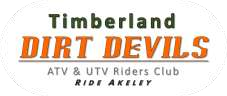 Academic Scholarship Program Application Safety. Conserve. Preserve. Share. Instructions: Carefully read the application sheet before completing. Application deadline March 1, 2023 Include your full name on the upper left corner of ALL pages, including attachments. Make sure all portions of the application are complete and include all requested enclosures. (Incomplete applications will not be considered.) 5. 	Applicant and school guidance counselor/principal must sign application. 	6. 	 Return postmarked application to: Timberland Dirt Devils ATV Club Inc. 	ATTN:  	Scholarship Committee 	 	 	P.O. BOX 56 	 	 	AKELEY, MN 56433-0056 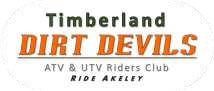 Timberland Dirt Devils Applicant/School Information Sheet Eligibility: This is a onetime scholarship for High School Seniors, a sealed transcript is required. Students must be pursuing a degree at an accredited institution of higher education (i.e., Junior College, Community College, Technical College, College or University) Students must support the Safety, Conservation, Preservation and Sharing of the Forest Trails and ATVing. Students must hold a current ATV Safety Education Certificate. Students must be involved in school activities (Student Council, Class Officer, FFA, Robotics, Band, Drama, Sports, Debate, etc.) Students must demonstrate leadership among their peers. Students must demonstrate community involvement (i.e., Scouting, 4H, Volunteer work) Must submit a brief essay exhibiting dedication to Safety, Conservation, Preservation and Sharing of the Forest Trails and ATVing. A Letter of Recommendation must be attached (i.e., teacher, counselor, Employer, Clergy, community leader). High school students must submit complete application to the Timberland Dirt Devils ATV Club, Scholarship Committee at PO Box 56, Akeley. MN. 56433. Selection Process: High school students will submit application and qualifications on the official  	Timberland Dirt Devils ATV Club scholarship application, along with required   	attachments to the scholarship committee. Chapter members will review all applicant qualifications and select a winner that   	meets or exceeds requirements. The chapter will notify winner by E-mail. A MINIMUM OF ONE SCHOLARSHIP IN THE AMOUNT OF $500.00 EA WILL BE AWARDED PER YEAR. Disbursement of Funds: Students may use their scholarship at any accredited institution of higher education (as listed above in eligibility section). The money must be used for tuition, books, fees and/or housing. The Chapter will issue the funds payable to the Student and School. (Example: John Doe and U of M) This will ensure the greatest benefit to the recipient and avoid violation of eligibility requirements. This is a one-time award for one year. Part l: Applicant Information Please type or print Today’s Date:______/______/______ Name:_______________________________________________________________ Permanent Address:____________________________________________________ City:___________________________State:________Zip Code:_________________ Telephone No: (______)_______-_______ E-mail address______________________ Date of Birth_______/_______/_______ Name of Parent/Guardian with whom you reside:_____________________________ Date of current ATV Safety Education Certificate:____________________________ Part ll: Extracurricular Activities Securely attach additional sheets if necessary List membership in school related organizations:_____________________________ ____________________________________________________________________ ____________________________________________________________________ List elected leadership positions held in high school___________________________ _____________________________________________________________________ _____________________________________________________________________ List any activity that demonstrates community leadership and/or involvement_______ _____________________________________________________________________ _____________________________________________________________________ How did you learn about the Timberland Dirt Devil ATV Club Academic Scholarship?__________________________________________________________ ____________________________________________________________________ Part lll: School Information High School :______________________Expected Graduation Date____/____/_____ College Preference:_____________________________________________________ Major Study Area:______________________________________________________ Part lV: Essay Write a brief essay describing why Safety, Conservation, Preservation and Sharing the Forest Trails and ATVing is important to you and/or you family. Essay must include: Why you would be a good investment if you are awarded this scholarship, any experiences and background which demonstrates your commitment to the activity of ATVing. Essay must be type written, double spaced and should not exceed three pages. Part V: One letter of reference from teachers, counselors, clergy, employer, neighbor, community leader, (non-family members). Part Vl: Required Enclosures Complete applications must include: Official sealed transcripts Copy of current ATV Safety Education Certificate School Wallet Size Photo (no digital prints or personal photos)  Part Vll: Counselor or Principal Signature and Stats To be completed only by counselor or principal Current Cumulative GPA___________________________________ Official sealed transcripts ARE required. Signature of Counselor or Principal________________________________________ Date_______/_______/_______ Part Vlll: Applicant Signature and Release By signing this form, I hereby grant the Timberland Dirt Devils ATV Club the unconditional right to use my name, photograph, and essay in connection with press releases and /or publications related solely to the Chapter. I also certify that I have read and meet the eligibility requirements for the Timberland Dirt Devils ATV Club Academic Scholarship. Signature of Applicant:__________________________________________________ Signature of Parent or Guardian:__________________________________________ (if applicant is under 18 at time of submission) Date:_______/_______/_______  (Stop) Before mailing this application, please check for the following: ___Completed the APPLICATION INFORMATION Section ___Completed the EXTRACURRICULAR ACTIVITIES Section ___Completed the SCHOOL INFORMATION section and acquired the         signature of my school counselor or principal ___Enclosed my Essay. ___ONE LETTER OF REFERENCE ___Enclosed my OFFICIAL SEALED TRANSCRIPT ___Enclosed a copy of my ATV SAFETY CERTIFICATE ___Enclosed a PHOTO of myself suitable for publication. ___I have SIGNED MY APPLICATION ___I have read the APPLICANT/SCHOOL INFORMATION SHEET ___Return this application to: Timberland Dirt Devils ATV Club ATTN: Scholarship Committee             P.O. BOX 56             Akeley, MN 56433-0056 